Выставка 7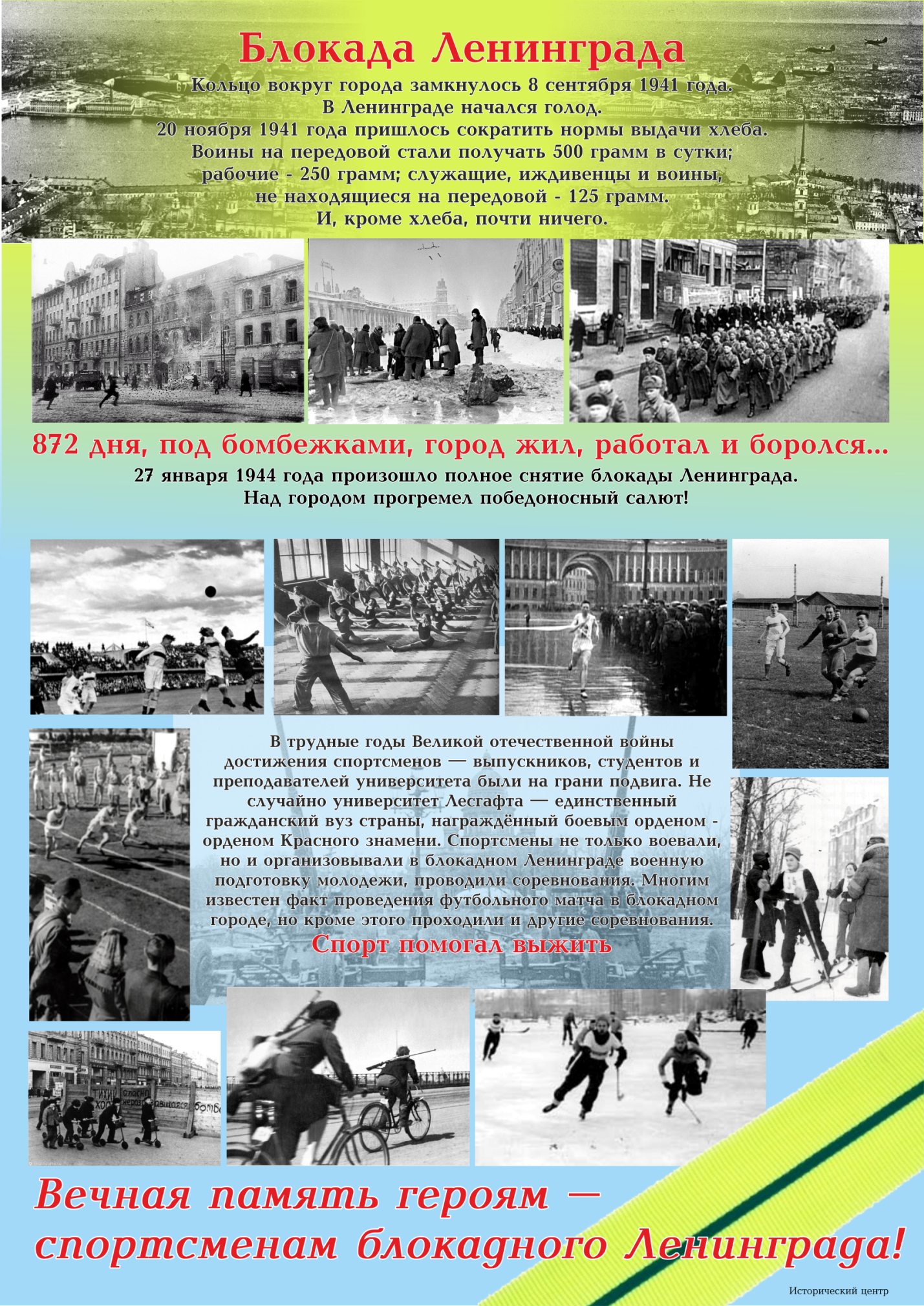 